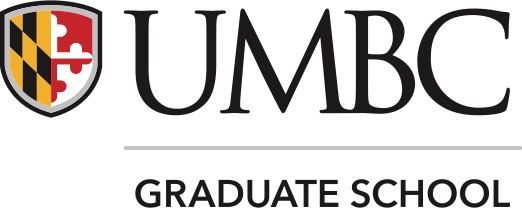 ADMISSIONS  DEFERRAL  REQUESTAdmitted students may request to defer their enrollment up to one academic year, or two semesters, upon approval from the admitting department and the Graduate School. NOTE: If you are unable to enroll within this timeframe, you must reapply with a new application and fee to compete with the next entering class.   Deferral_Request_Form_Rev:8/25/2022.v5-F-KCNStudent Name (Last, First, MI):
Student Name (Last, First, MI):
Student Campus ID:
       Student EMPL ID (if known):
 Student EMPL ID (if known):
 Graduate Program and Degree:Graduate Program and Degree:Plan Code & Degree Code (only complete this section if you know the answer):Plan Code & Degree Code (only complete this section if you know the answer):Plan Code & Degree Code (only complete this section if you know the answer):Semester Admitted to:Semester Admitted to:Semester Deferring to:Semester Deferring to:Semester Deferring to:Reason for Request:
       Reason for Request:
       Reason for Request:
       Date of Request:

       Date of Request:

             This is a first deferral request.                   This is a second deferral request.      This is a first deferral request.                   This is a second deferral request.      This is a first deferral request.                   This is a second deferral request.      This is a first deferral request.                   This is a second deferral request.      This is a first deferral request.                   This is a second deferral request.          I am verifying that I have not enrolled in classes, or I have withdrawn from all classes for the semester           to which I was admitted.  Please sign electronically below.          I am verifying that I have not enrolled in classes, or I have withdrawn from all classes for the semester           to which I was admitted.  Please sign electronically below.          I am verifying that I have not enrolled in classes, or I have withdrawn from all classes for the semester           to which I was admitted.  Please sign electronically below.          I am verifying that I have not enrolled in classes, or I have withdrawn from all classes for the semester           to which I was admitted.  Please sign electronically below.          I am verifying that I have not enrolled in classes, or I have withdrawn from all classes for the semester           to which I was admitted.  Please sign electronically below.STUDENT’S SIGNATURESTUDENT’S SIGNATURESTUDENT’S SIGNATURESTUDENT’S SIGNATURESTUDENT’S SIGNATURESTUDENT’S SIGNATUREStudent Name: (Print Name)Student Name: (Print Name)Signature:Signature:Signature:Date:DEPARTMENT APPROVALSubmission of this form is the academic program’s approval of this deferral to a new admission term.DEPARTMENT APPROVALSubmission of this form is the academic program’s approval of this deferral to a new admission term.DEPARTMENT APPROVALSubmission of this form is the academic program’s approval of this deferral to a new admission term.DEPARTMENT APPROVALSubmission of this form is the academic program’s approval of this deferral to a new admission term.DEPARTMENT APPROVALSubmission of this form is the academic program’s approval of this deferral to a new admission term.DEPARTMENT APPROVALSubmission of this form is the academic program’s approval of this deferral to a new admission term.Graduate Program Approver: (Print Name)Graduate Program Approver: (Print Name)Signature:Signature:Signature:Date:ACTION TAKEN BY GRADUATE SCHOOLACTION TAKEN BY GRADUATE SCHOOLACTION TAKEN BY GRADUATE SCHOOLACTION TAKEN BY GRADUATE SCHOOLACTION TAKEN BY GRADUATE SCHOOLACTION TAKEN BY GRADUATE SCHOOL   Deferred non-matriculated         Admission manually in GS       to:                    Deferred non-matriculated         Admission manually in GS       to:                      Deferred matriculated admission to:                                  viaRT Ticket #                      Deferred matriculated admission to:                                  viaRT Ticket #                      Deferred matriculated admission to:                                  viaRT Ticket #                 GS Initials / Date:Notes to the Registrar’s Office: Notes to the Registrar’s Office: Notes to the Registrar’s Office: Notes to the Registrar’s Office: Notes to the Registrar’s Office: Notes to the Registrar’s Office: 